décrire et expliquer 1décrire et expliquer 2 racontez l’histoire !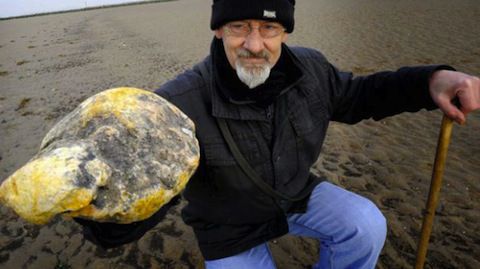 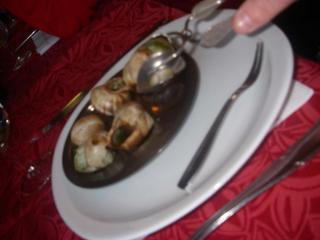 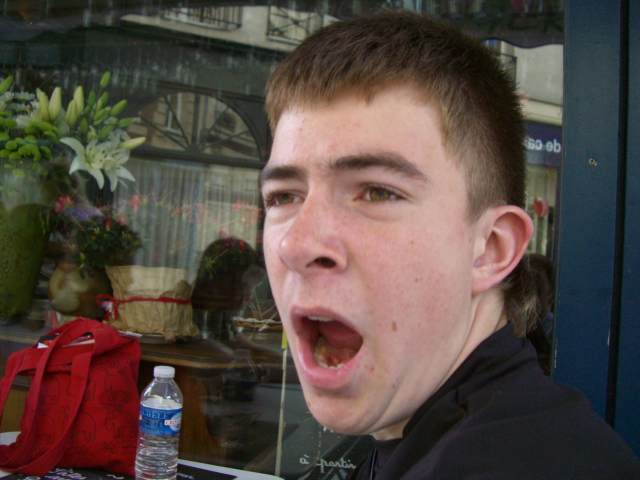 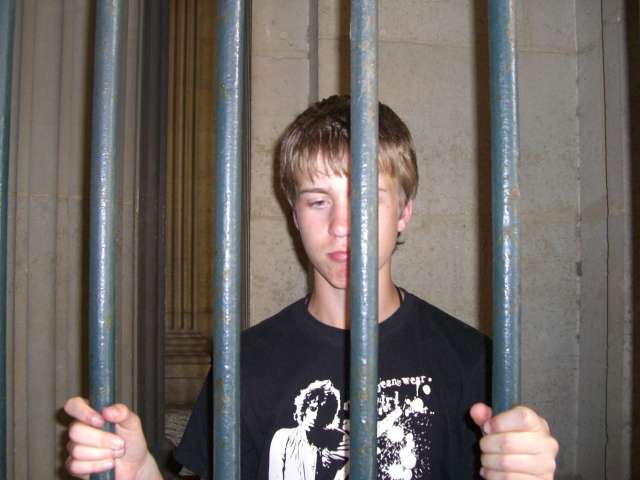 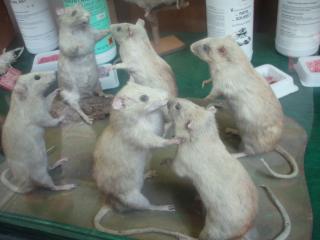 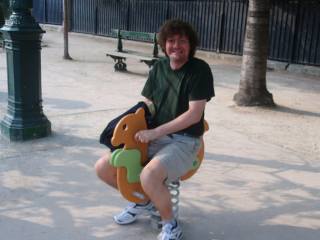 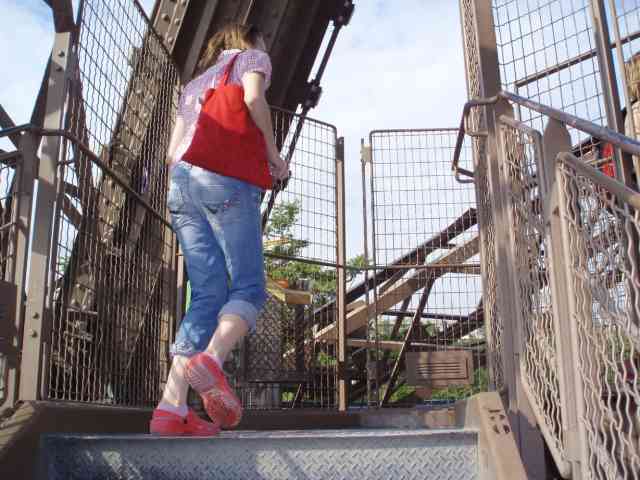 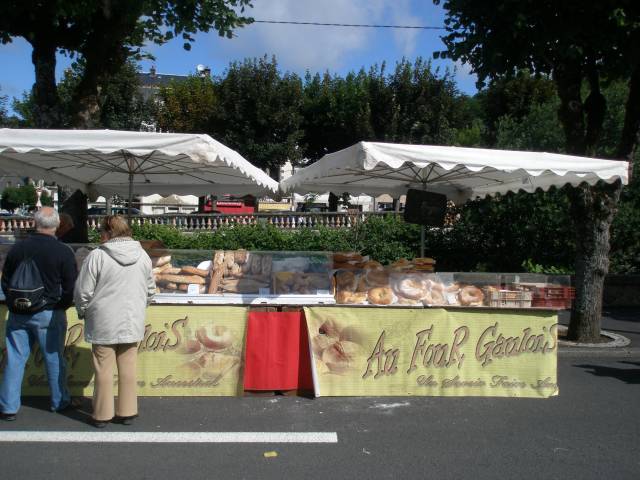 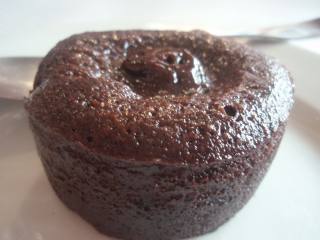 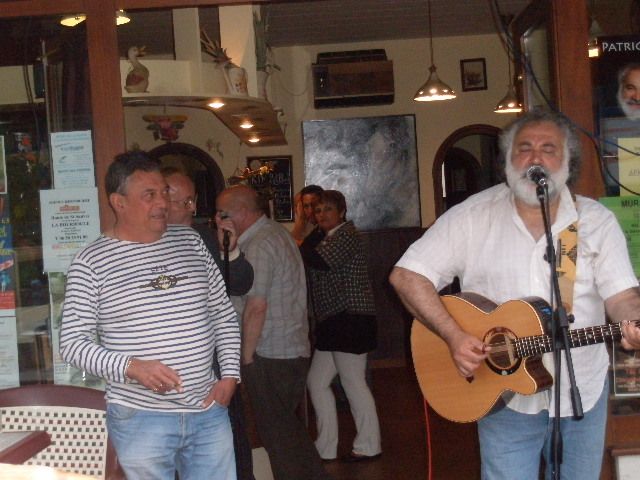 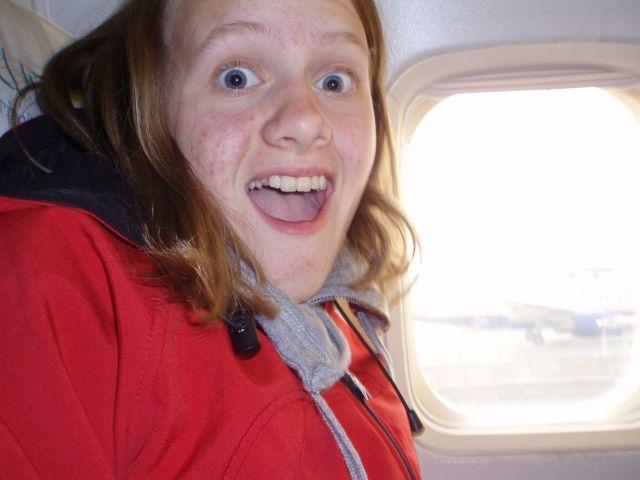 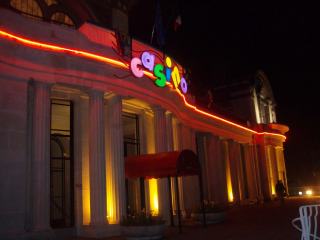 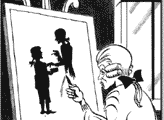 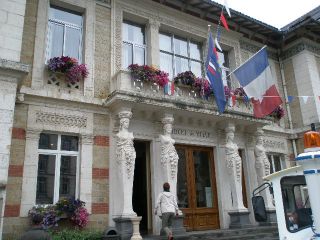 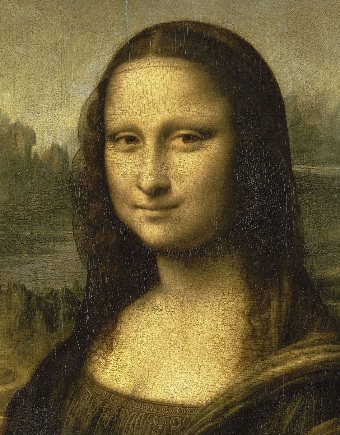 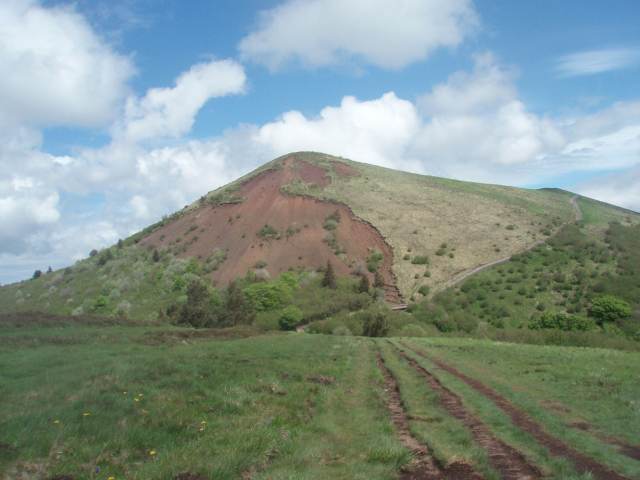 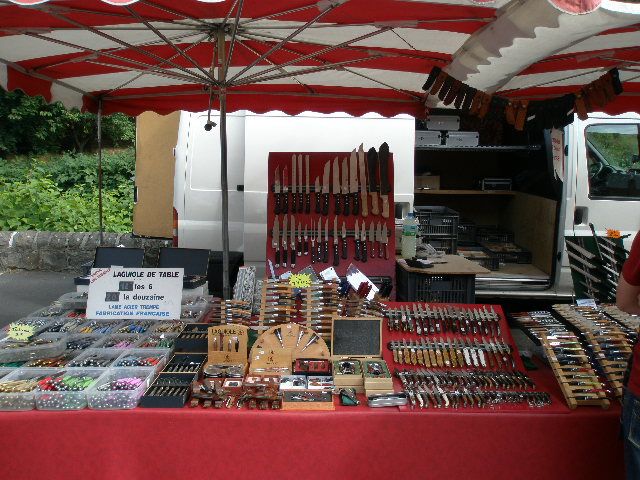 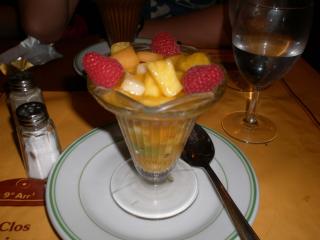 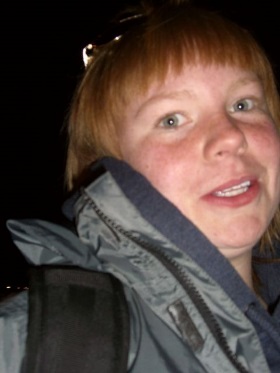 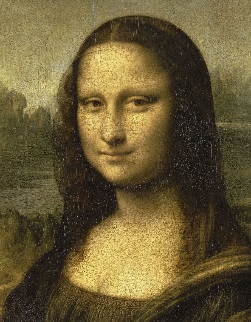 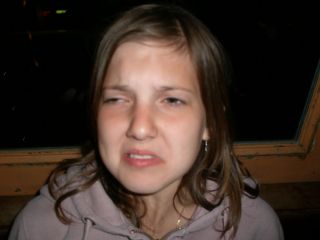 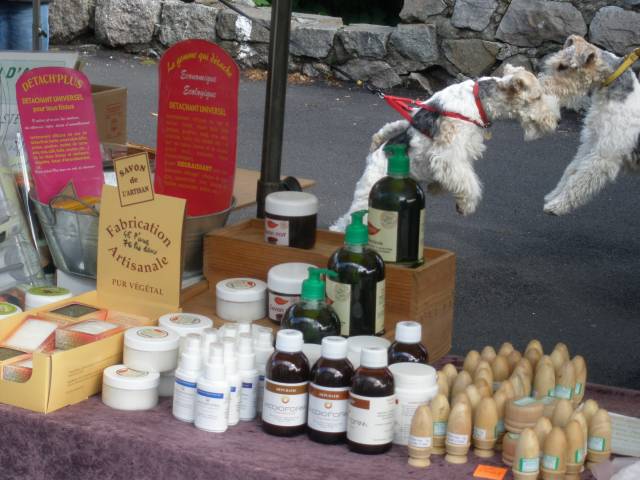 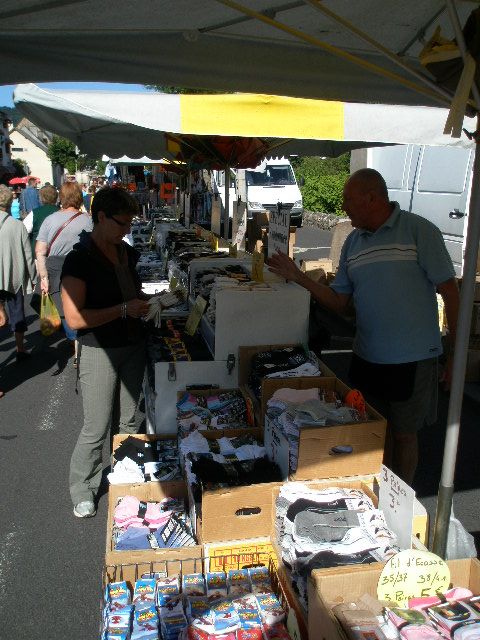 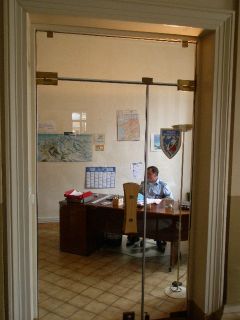 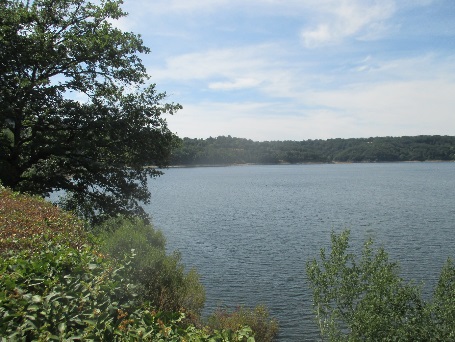 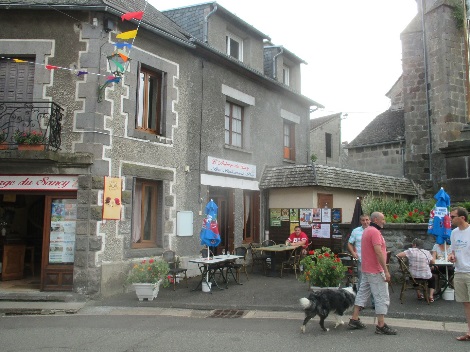 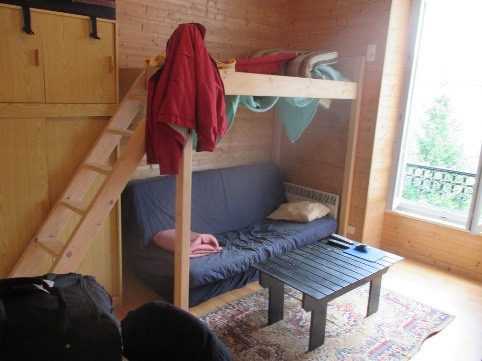 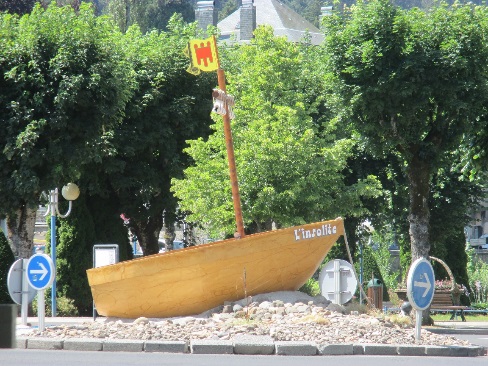 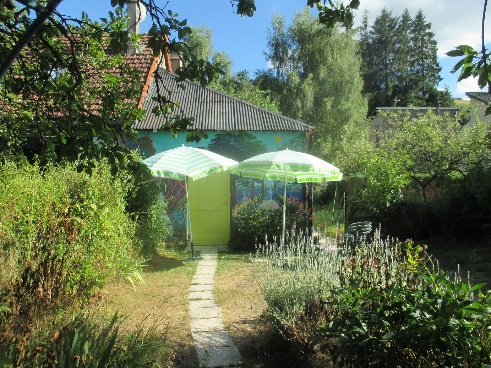 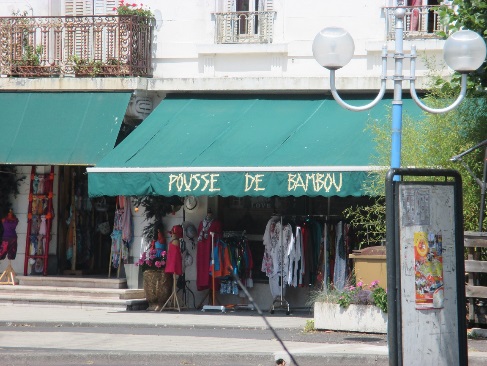 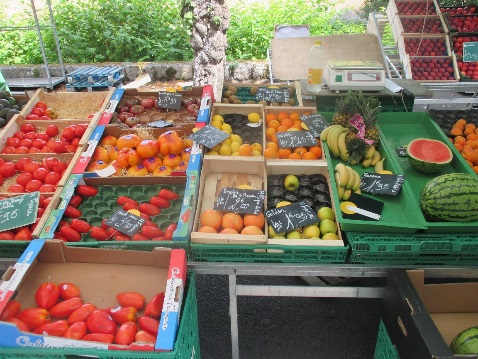 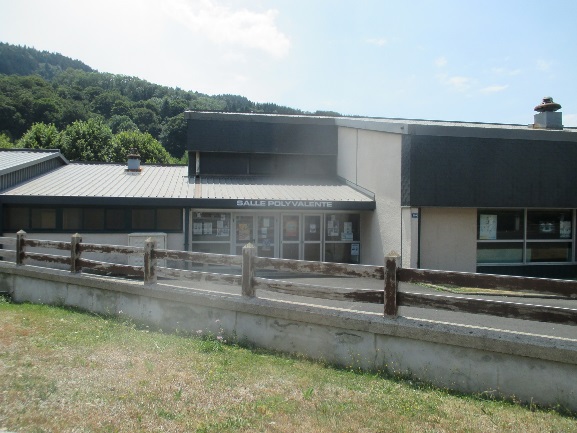 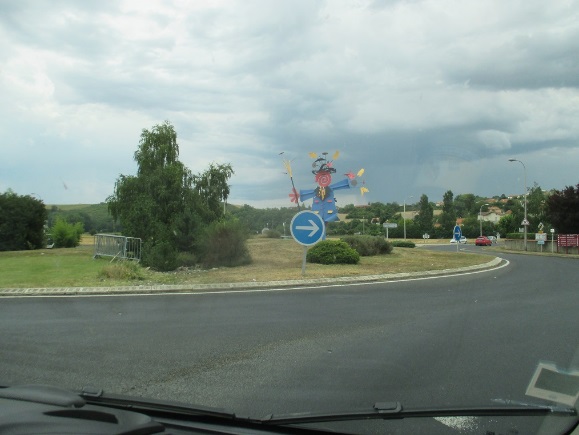 refuser deprudemmentélégammentstupidementbizarrementincroyableallumerpauvrecacheroublierméchantméchammentcouperengueulerfaire le ménagelourdfurieusementplaisantersans alcoolavoir besoin de